BİLGİ NOTUKONU                                       :  KUVVETLİ SAĞANAK YAĞIŞ, SOĞUK HAVA VE KAR YAĞIŞIBaşlama-Bitiş Zamanı  : 05.02.2020 03:00 - 08.02.2020 KUVVETLİ SAĞANAK YAĞIŞ VE KAR YAĞIŞI! BÖLGEMİZİN ÇARŞAMBA GÜNÜNDEN İTİBAREN KUZEYBATI KESİMLERDEN BAŞLAYARAK BALKANLAR ÜZERİNDEN GELEN YAĞIŞLI HAVANIN, PERŞEMBE GÜNÜNDEN İTİBAREN İSE SOĞUK HAVANIN ETKİSİ ALTINA GİRECEĞİ TAHMİN EDİLİYOR. ÇARŞAMBA GÜNÜ BÖLGEMİZ GENELİNDE GÖRÜLECEK YAĞIŞLARIN KUVVETLİ SAĞANAK YAĞIŞ ŞEKLİNDE OLMASI BEKLENİYOR. PERŞEMBE GÜNÜ SOĞUMA İLE BİRLİKTE YAĞIŞLARIN ÇANAKKALE VE BALIKESİR ÇEVRELERİNDE KARLA KARIŞIK YAĞMUR VE KAR ŞEKLİNDE; DİĞER YERLERDE YAĞMUR VE SAĞANAK, YÜKSEK KESİMLERDE KARLA KARIŞIK YAĞMUR VE KAR ŞEKLİNDE OLACAĞI TAHMİN EDİLİYOR. BÖLGEMİZİN CUMA GÜNÜ AKŞAM SAATLERİNDEN İTİBAREN KARADENİZ ÜZERİNDEN GELEN YENİ BİR SOĞUK HAVANIN ETKİSİ ALTINA GİRECEĞİ TAHMİN EDİLİYOR. BU YENİ SOĞUK HAVANIN ETKİSİ İLE BÖLGENİN KUZEY KESİMLERİNİN YAĞIŞLI VE YAĞIŞLARIN KARLA KARIŞIK YAĞMUR VE KAR ŞEKLİNDE OLMASI BEKLENİYOR. 	HAVA SICAKLIKLARI 10-15 DERECE AZALACAK! ÇARŞAMBA GÜNÜNE KADAR MEVSİM NORMALLERİNİN ÜZERİNDE SEYRETMESİ BEKLENİLEN HAVA SICAKLIKLARININ PERŞEMBE GÜNÜNDEN İTİBAREN ÖNCE BALKANLARDAN SONRA KARADENİZ ÜZERİNDEN GELEN SOĞUK VE YAĞIŞLI SİSTEMLERLE BİRLİKTE, BÖLGEMİZ GENELİNDE HİSSEDİLİR DERECEDE (10-15 C DERECE) AZALARAK ÖNÜMÜZDEKİ HAFTA BAŞINA KADAR MEVSİM NORMALLERİ ALTINDA SEYRETMESİ BEKLENİYOR. 										ALİ DEDELER								     	       İL GAMER MÜDÜRÜ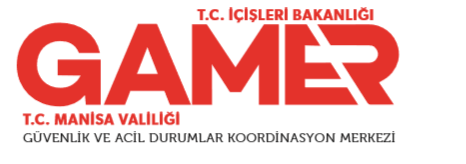 T.CİL GÜVENLİK VE ACİL DURUMLARKOORDİNASYON MERKEZİ(GAMER )TARİH05.02.2020